City of San Antonio

AGENDA
Head Start Policy Council Meeting
  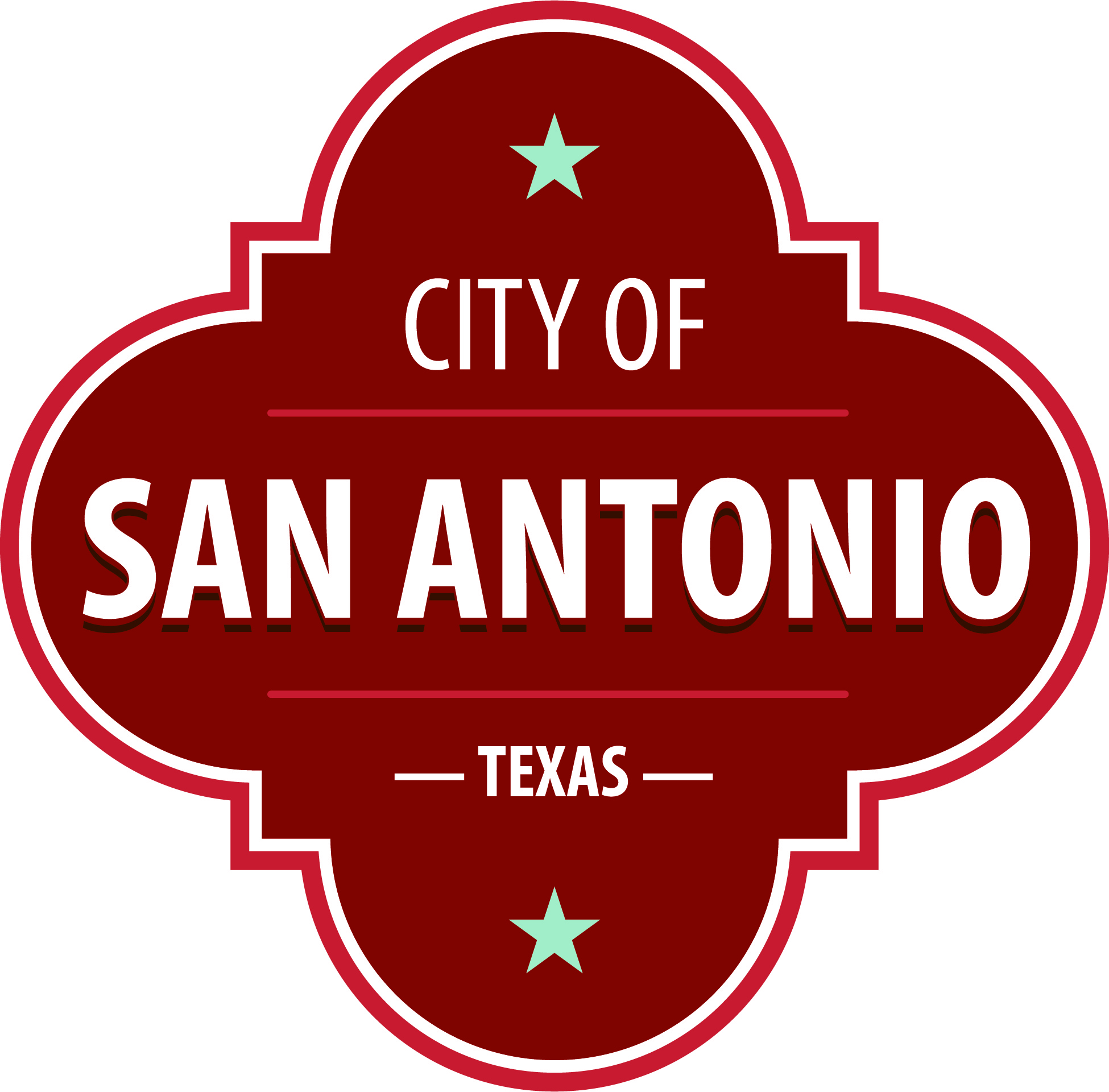 In compliance with the Texas Open Meetings Act, the Department of Human Services Head Start Policy Council will hold an open meeting at the Head Start Office, 1227 Brady Blvd, San Antonio Texas 78207 on Tuesday, December 6, 2022, at 6:15 PM.

Public Comments
Public Comments may be submitted in-person or until 5:00 PM on the day before the meeting. Comments received will be limited to 3 minutes and made a part of the record of the meeting, and can be submitted in one of the following options:1. Email comments to andrea.martinez@sanantonio.gov
2. Leave a message at (210) 206-5544
3. To receive a live call back during the meeting, leave name, telephone number, and topic by either method above
The following will be considered:
At any time during the meeting, the Head Start Policy Council Meeting may meet in executive session for consultation with the City Attorney's Office concerning attorney client matters under Chapter 551 of the Texas Government Code.

ACCESS STATEMENT
The City of San Antonio ensures meaningful access to City meetings, programs and services by reasonably providing: translation and interpretation, materials in alternate formats, and other accommodations upon request.  To request these services call (210) 206-5500 or Relay Texas 711 or by requesting these services online at https://www.sanantonio.gov/gpa/LanguageServices.  Providing at least 72 hours’ notice will help to ensure availability. 



                                                                                                                                                     Posted on: 12/02/2022  09:57 PM
 Tuesday, December 6, 20226:15 PM1227 Brady Blvd